Lekcja 	 7, 8								24.03.2020Temat	Styczna do okręgu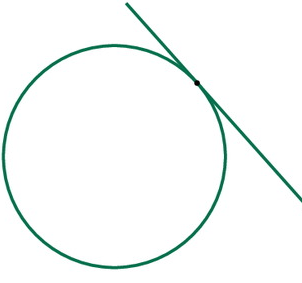 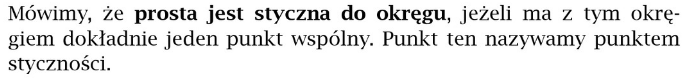 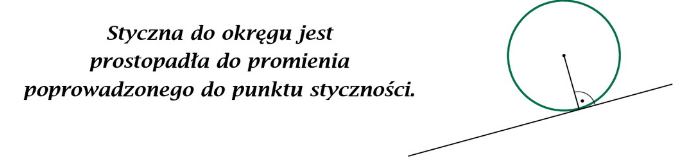 Zadanie domowePrzepisz notatkę.Pooglądaj lekcję na kanale 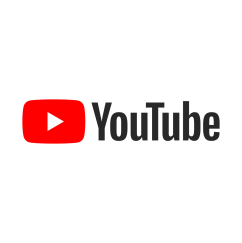 https://www.youtube.com/watch?v=ClLs2iQAiRYWykonaj samodzielnie konstrukcję stycznej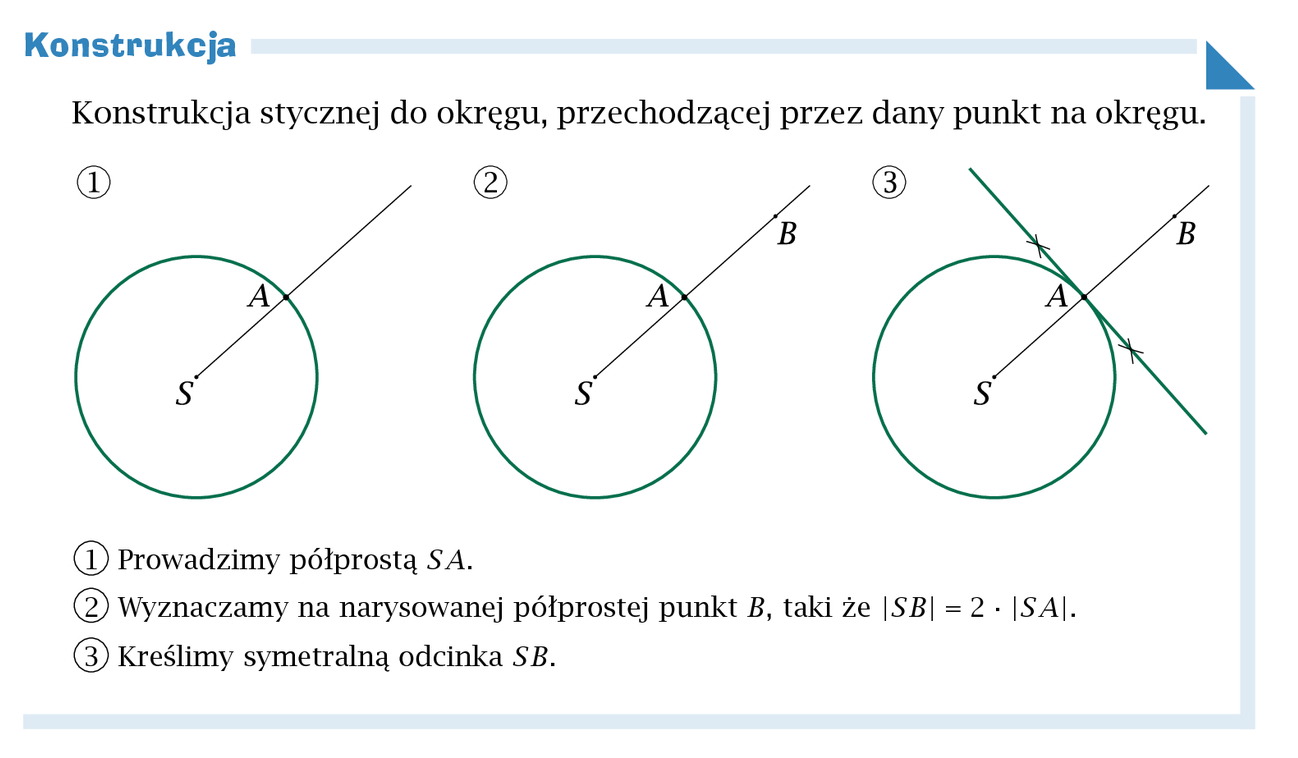 Wykonaj zadanie z podręcznika str. 235 zadanie 3 oraz  str. 236 zadanie 7.